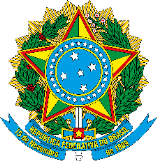 UNIVERSIDADE FEDERAL DE RONDOPÓLISSECRETÁRIA DE INOVAÇÃO E EMPREENDEDORISMOPrograma Institucional de Iniciação Científica e de Iniciação em Desenvolvimento Tecnológico e InovaçãoDados do(a) Orientador(a)Dados do(a) Estudante BolsistaData:  /	/	/Nome:CPF:E-mail:Telefone:Telefone:SIAPE:Nome:Nome:Nome:Nome:Nome:Nome:Nome:RGA:CPF:E-mail:Telefone:BANCO DO BRASILBANCO DO BRASILBANCO DO BRASILBANCO DO BRASILBANCO DO BRASILBANCO DO BRASILBANCO DO BRASILAgênciaAgênciaAgênciaConta CorrenteConta CorrenteConta CorrenteModalidade:Modalidade:( ) PIBIC( ) PIBICFonte financiadora:Fonte financiadora:( ) PIBIC-Af( ) PIBIC-Af( ) PIBITI( ) PIBITI( ) UFR( ) PIBITI-Af( ) PIBITI-Af( ) PIBIE-Af( ) PIBIE-AfEstudante bolsista e orientador(a) sabedores de que a presente CONCESSÃO constitui aporte financeiro com encargos em prol do desenvolvimento científico, tecnológico e de inovação do País e, considerando a necessidade de prestar contas  do  dinheiro  público  utilizado,  conforme  legislação  vigente,  declaram  e  se  obrigam  a:dedicar-se às atividades pertinentes à proposta aprovada no processo de seleção institucional da UFR, considerando o período estabelecido pela instituição financiadora, respeitando princípios éticos e boas práticas de pesquisa;conhecer, concordar e atender integralmente às exigências e as normas da Chamada Interna que rege a CONCESSÃO;seguir orientações da SIE/UFR para prestação de contas (relatório parcial, relatório final, resumo para publicação nos anais do Seminário de Iniciação Científica e exposição do trabalho desenvolvido no Seminário de Iniciação Científica);reconhecer que, durante o período de vigência da bolsa, é preciso que o estudante esteja regularmente matriculado em curso de graduação da UFR e que o orientador seja servidor ativo do quadro efetivo institucional da UFR ou Pesquisador    Associado    com    vínculo    ativo    cadastrado    junto    à    PROPGP/UFR;comunicar imediatamente e formalmente à SIE/UFR, por meio do SEI, para providências administrativas e financeiras, as ocorrências de: afastamentos (parcial ou total), impedimentos e interrupção de vínculo ativo com a UFR, tanto	do	estudante	quanto	do	orientador;reconhecer que o apoio financeiro poderá ser cancelado ou suspenso em caso de ausência de repasse financeiro da financiadora	responsável	pelo	aporte;encaminhar documentação solicitada pela financiadora para implementação e para prestação de contas da bolsa;informar conta corrente ativa, conforme parâmetros estabelecidos no Ato da Convocação, para recebimento da bolsa e comunicar, formalmente à sie/UFR, por meio do SEI, até o dia 10 de cada mês, caso ocorram alterações nos dados informados. O fornecimento de dados bancários equivocados, de conta inativa, de conta em nome de terceiros, limites bancários ou dados bancários encaminhados fora do prazo impossibilitam o pagamento da bolsa;reconhecer que é vedado ao estudante bolsista receber outra modalidade de bolsa durante a vigência da bolsa de iniciação científica.Estudante bolsista e orientador(a) sabedores de que a presente CONCESSÃO constitui aporte financeiro com encargos em prol do desenvolvimento científico, tecnológico e de inovação do País e, considerando a necessidade de prestar contas  do  dinheiro  público  utilizado,  conforme  legislação  vigente,  declaram  e  se  obrigam  a:dedicar-se às atividades pertinentes à proposta aprovada no processo de seleção institucional da UFR, considerando o período estabelecido pela instituição financiadora, respeitando princípios éticos e boas práticas de pesquisa;conhecer, concordar e atender integralmente às exigências e as normas da Chamada Interna que rege a CONCESSÃO;seguir orientações da SIE/UFR para prestação de contas (relatório parcial, relatório final, resumo para publicação nos anais do Seminário de Iniciação Científica e exposição do trabalho desenvolvido no Seminário de Iniciação Científica);reconhecer que, durante o período de vigência da bolsa, é preciso que o estudante esteja regularmente matriculado em curso de graduação da UFR e que o orientador seja servidor ativo do quadro efetivo institucional da UFR ou Pesquisador    Associado    com    vínculo    ativo    cadastrado    junto    à    PROPGP/UFR;comunicar imediatamente e formalmente à SIE/UFR, por meio do SEI, para providências administrativas e financeiras, as ocorrências de: afastamentos (parcial ou total), impedimentos e interrupção de vínculo ativo com a UFR, tanto	do	estudante	quanto	do	orientador;reconhecer que o apoio financeiro poderá ser cancelado ou suspenso em caso de ausência de repasse financeiro da financiadora	responsável	pelo	aporte;encaminhar documentação solicitada pela financiadora para implementação e para prestação de contas da bolsa;informar conta corrente ativa, conforme parâmetros estabelecidos no Ato da Convocação, para recebimento da bolsa e comunicar, formalmente à sie/UFR, por meio do SEI, até o dia 10 de cada mês, caso ocorram alterações nos dados informados. O fornecimento de dados bancários equivocados, de conta inativa, de conta em nome de terceiros, limites bancários ou dados bancários encaminhados fora do prazo impossibilitam o pagamento da bolsa;reconhecer que é vedado ao estudante bolsista receber outra modalidade de bolsa durante a vigência da bolsa de iniciação científica.Estudante bolsista e orientador(a) sabedores de que a presente CONCESSÃO constitui aporte financeiro com encargos em prol do desenvolvimento científico, tecnológico e de inovação do País e, considerando a necessidade de prestar contas  do  dinheiro  público  utilizado,  conforme  legislação  vigente,  declaram  e  se  obrigam  a:dedicar-se às atividades pertinentes à proposta aprovada no processo de seleção institucional da UFR, considerando o período estabelecido pela instituição financiadora, respeitando princípios éticos e boas práticas de pesquisa;conhecer, concordar e atender integralmente às exigências e as normas da Chamada Interna que rege a CONCESSÃO;seguir orientações da SIE/UFR para prestação de contas (relatório parcial, relatório final, resumo para publicação nos anais do Seminário de Iniciação Científica e exposição do trabalho desenvolvido no Seminário de Iniciação Científica);reconhecer que, durante o período de vigência da bolsa, é preciso que o estudante esteja regularmente matriculado em curso de graduação da UFR e que o orientador seja servidor ativo do quadro efetivo institucional da UFR ou Pesquisador    Associado    com    vínculo    ativo    cadastrado    junto    à    PROPGP/UFR;comunicar imediatamente e formalmente à SIE/UFR, por meio do SEI, para providências administrativas e financeiras, as ocorrências de: afastamentos (parcial ou total), impedimentos e interrupção de vínculo ativo com a UFR, tanto	do	estudante	quanto	do	orientador;reconhecer que o apoio financeiro poderá ser cancelado ou suspenso em caso de ausência de repasse financeiro da financiadora	responsável	pelo	aporte;encaminhar documentação solicitada pela financiadora para implementação e para prestação de contas da bolsa;informar conta corrente ativa, conforme parâmetros estabelecidos no Ato da Convocação, para recebimento da bolsa e comunicar, formalmente à sie/UFR, por meio do SEI, até o dia 10 de cada mês, caso ocorram alterações nos dados informados. O fornecimento de dados bancários equivocados, de conta inativa, de conta em nome de terceiros, limites bancários ou dados bancários encaminhados fora do prazo impossibilitam o pagamento da bolsa;reconhecer que é vedado ao estudante bolsista receber outra modalidade de bolsa durante a vigência da bolsa de iniciação científica.Estudante bolsista e orientador(a) sabedores de que a presente CONCESSÃO constitui aporte financeiro com encargos em prol do desenvolvimento científico, tecnológico e de inovação do País e, considerando a necessidade de prestar contas  do  dinheiro  público  utilizado,  conforme  legislação  vigente,  declaram  e  se  obrigam  a:dedicar-se às atividades pertinentes à proposta aprovada no processo de seleção institucional da UFR, considerando o período estabelecido pela instituição financiadora, respeitando princípios éticos e boas práticas de pesquisa;conhecer, concordar e atender integralmente às exigências e as normas da Chamada Interna que rege a CONCESSÃO;seguir orientações da SIE/UFR para prestação de contas (relatório parcial, relatório final, resumo para publicação nos anais do Seminário de Iniciação Científica e exposição do trabalho desenvolvido no Seminário de Iniciação Científica);reconhecer que, durante o período de vigência da bolsa, é preciso que o estudante esteja regularmente matriculado em curso de graduação da UFR e que o orientador seja servidor ativo do quadro efetivo institucional da UFR ou Pesquisador    Associado    com    vínculo    ativo    cadastrado    junto    à    PROPGP/UFR;comunicar imediatamente e formalmente à SIE/UFR, por meio do SEI, para providências administrativas e financeiras, as ocorrências de: afastamentos (parcial ou total), impedimentos e interrupção de vínculo ativo com a UFR, tanto	do	estudante	quanto	do	orientador;reconhecer que o apoio financeiro poderá ser cancelado ou suspenso em caso de ausência de repasse financeiro da financiadora	responsável	pelo	aporte;encaminhar documentação solicitada pela financiadora para implementação e para prestação de contas da bolsa;informar conta corrente ativa, conforme parâmetros estabelecidos no Ato da Convocação, para recebimento da bolsa e comunicar, formalmente à sie/UFR, por meio do SEI, até o dia 10 de cada mês, caso ocorram alterações nos dados informados. O fornecimento de dados bancários equivocados, de conta inativa, de conta em nome de terceiros, limites bancários ou dados bancários encaminhados fora do prazo impossibilitam o pagamento da bolsa;reconhecer que é vedado ao estudante bolsista receber outra modalidade de bolsa durante a vigência da bolsa de iniciação científica.Estudante bolsista e orientador(a) sabedores de que a presente CONCESSÃO constitui aporte financeiro com encargos em prol do desenvolvimento científico, tecnológico e de inovação do País e, considerando a necessidade de prestar contas  do  dinheiro  público  utilizado,  conforme  legislação  vigente,  declaram  e  se  obrigam  a:dedicar-se às atividades pertinentes à proposta aprovada no processo de seleção institucional da UFR, considerando o período estabelecido pela instituição financiadora, respeitando princípios éticos e boas práticas de pesquisa;conhecer, concordar e atender integralmente às exigências e as normas da Chamada Interna que rege a CONCESSÃO;seguir orientações da SIE/UFR para prestação de contas (relatório parcial, relatório final, resumo para publicação nos anais do Seminário de Iniciação Científica e exposição do trabalho desenvolvido no Seminário de Iniciação Científica);reconhecer que, durante o período de vigência da bolsa, é preciso que o estudante esteja regularmente matriculado em curso de graduação da UFR e que o orientador seja servidor ativo do quadro efetivo institucional da UFR ou Pesquisador    Associado    com    vínculo    ativo    cadastrado    junto    à    PROPGP/UFR;comunicar imediatamente e formalmente à SIE/UFR, por meio do SEI, para providências administrativas e financeiras, as ocorrências de: afastamentos (parcial ou total), impedimentos e interrupção de vínculo ativo com a UFR, tanto	do	estudante	quanto	do	orientador;reconhecer que o apoio financeiro poderá ser cancelado ou suspenso em caso de ausência de repasse financeiro da financiadora	responsável	pelo	aporte;encaminhar documentação solicitada pela financiadora para implementação e para prestação de contas da bolsa;informar conta corrente ativa, conforme parâmetros estabelecidos no Ato da Convocação, para recebimento da bolsa e comunicar, formalmente à sie/UFR, por meio do SEI, até o dia 10 de cada mês, caso ocorram alterações nos dados informados. O fornecimento de dados bancários equivocados, de conta inativa, de conta em nome de terceiros, limites bancários ou dados bancários encaminhados fora do prazo impossibilitam o pagamento da bolsa;reconhecer que é vedado ao estudante bolsista receber outra modalidade de bolsa durante a vigência da bolsa de iniciação científica.Estudante bolsista e orientador(a) sabedores de que a presente CONCESSÃO constitui aporte financeiro com encargos em prol do desenvolvimento científico, tecnológico e de inovação do País e, considerando a necessidade de prestar contas  do  dinheiro  público  utilizado,  conforme  legislação  vigente,  declaram  e  se  obrigam  a:dedicar-se às atividades pertinentes à proposta aprovada no processo de seleção institucional da UFR, considerando o período estabelecido pela instituição financiadora, respeitando princípios éticos e boas práticas de pesquisa;conhecer, concordar e atender integralmente às exigências e as normas da Chamada Interna que rege a CONCESSÃO;seguir orientações da SIE/UFR para prestação de contas (relatório parcial, relatório final, resumo para publicação nos anais do Seminário de Iniciação Científica e exposição do trabalho desenvolvido no Seminário de Iniciação Científica);reconhecer que, durante o período de vigência da bolsa, é preciso que o estudante esteja regularmente matriculado em curso de graduação da UFR e que o orientador seja servidor ativo do quadro efetivo institucional da UFR ou Pesquisador    Associado    com    vínculo    ativo    cadastrado    junto    à    PROPGP/UFR;comunicar imediatamente e formalmente à SIE/UFR, por meio do SEI, para providências administrativas e financeiras, as ocorrências de: afastamentos (parcial ou total), impedimentos e interrupção de vínculo ativo com a UFR, tanto	do	estudante	quanto	do	orientador;reconhecer que o apoio financeiro poderá ser cancelado ou suspenso em caso de ausência de repasse financeiro da financiadora	responsável	pelo	aporte;encaminhar documentação solicitada pela financiadora para implementação e para prestação de contas da bolsa;informar conta corrente ativa, conforme parâmetros estabelecidos no Ato da Convocação, para recebimento da bolsa e comunicar, formalmente à sie/UFR, por meio do SEI, até o dia 10 de cada mês, caso ocorram alterações nos dados informados. O fornecimento de dados bancários equivocados, de conta inativa, de conta em nome de terceiros, limites bancários ou dados bancários encaminhados fora do prazo impossibilitam o pagamento da bolsa;reconhecer que é vedado ao estudante bolsista receber outra modalidade de bolsa durante a vigência da bolsa de iniciação científica.Estudante bolsista e orientador(a) sabedores de que a presente CONCESSÃO constitui aporte financeiro com encargos em prol do desenvolvimento científico, tecnológico e de inovação do País e, considerando a necessidade de prestar contas  do  dinheiro  público  utilizado,  conforme  legislação  vigente,  declaram  e  se  obrigam  a:dedicar-se às atividades pertinentes à proposta aprovada no processo de seleção institucional da UFR, considerando o período estabelecido pela instituição financiadora, respeitando princípios éticos e boas práticas de pesquisa;conhecer, concordar e atender integralmente às exigências e as normas da Chamada Interna que rege a CONCESSÃO;seguir orientações da SIE/UFR para prestação de contas (relatório parcial, relatório final, resumo para publicação nos anais do Seminário de Iniciação Científica e exposição do trabalho desenvolvido no Seminário de Iniciação Científica);reconhecer que, durante o período de vigência da bolsa, é preciso que o estudante esteja regularmente matriculado em curso de graduação da UFR e que o orientador seja servidor ativo do quadro efetivo institucional da UFR ou Pesquisador    Associado    com    vínculo    ativo    cadastrado    junto    à    PROPGP/UFR;comunicar imediatamente e formalmente à SIE/UFR, por meio do SEI, para providências administrativas e financeiras, as ocorrências de: afastamentos (parcial ou total), impedimentos e interrupção de vínculo ativo com a UFR, tanto	do	estudante	quanto	do	orientador;reconhecer que o apoio financeiro poderá ser cancelado ou suspenso em caso de ausência de repasse financeiro da financiadora	responsável	pelo	aporte;encaminhar documentação solicitada pela financiadora para implementação e para prestação de contas da bolsa;informar conta corrente ativa, conforme parâmetros estabelecidos no Ato da Convocação, para recebimento da bolsa e comunicar, formalmente à sie/UFR, por meio do SEI, até o dia 10 de cada mês, caso ocorram alterações nos dados informados. O fornecimento de dados bancários equivocados, de conta inativa, de conta em nome de terceiros, limites bancários ou dados bancários encaminhados fora do prazo impossibilitam o pagamento da bolsa;reconhecer que é vedado ao estudante bolsista receber outra modalidade de bolsa durante a vigência da bolsa de iniciação científica.Assinatura EstudanteAssinatura Orientador(a)